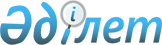 О внесении изменений в постановление акимата Жамбылской области от 31 марта 2005 года № 94 "О продаже периодических печатных изданий, публикующих материалы эротического содержания"
					
			Утративший силу
			
			
		
					Постановление акимата Жамбылской области от 25 ноября 2009 года N 390. Зарегистрировано Департаментом юстиции Жамбылской области 29 декабря 2009 года за N 1736. Утратило силу постановлением акимата Жамбылской области от 17 августа 2015 года № 197      Сноска. Утратило силу постановлением акимата Жамбылской области от 17.08.2015 № 197.  

      В соответствии с Законом Республики Казахстан от 23 января 2001 года "О местном государственном управлении и самоуправлении в Республике Казахстан" акимат Жамбылской области ПОСТАНОВЛЯЕТ:

      1. Внести в постановление акимата Жамбылской области от 31 марта 2005 года № 94 "О продаже периодических печатных изданий, публикующих материалы эротического содержания" (Зарегистрировано в Реестре государственной регистрации нормативных правовых актов за № 1612, опубликовано в областных газетах 24 мая 2005 года "Знамя труда" и 28 мая 2005 года "Ақ жол") следующие изменения:

      в Типовых правилах розничной продажи периодических печатных изданий, публикующих материалы эротического содержания, утвержденных указанным постановлением:

      подпункты 6), 7), 8) исключить;

      в наименовании Главы 3 слова "Контроль и ответственность за несоблюдение настоящих правил" заменить словами "Контроль за соблюдением настоящих правил".

      2. Настоящее постановление вступает в юридическую силу со дня государственной регистрации в органах юстиции и вводится в действие по истечении десяти календарных дней после дня его первого официального опубликования.

      3. Контроль за исполнением настоящего постановления возложить на заместителя акима Жамбылской области Аксакалова Кумара Иргебаевича.


					© 2012. РГП на ПХВ «Институт законодательства и правовой информации Республики Казахстан» Министерства юстиции Республики Казахстан
				
      Аким области

Б. Жексембин
